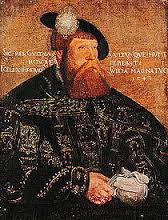 Vasatiden    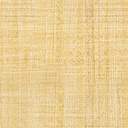 När du har arbetat med det härområdet känner du till:  när Vasatiden inföll  var och hur människor levde på Vasatiden   några viktiga personer som t.ex Gustav Vasa, Erik XIV o.s.v.  likheter och skillnader mellan medeltiden, Vasatiden och nutid  några viktiga händelser som t.ex. reformationen och Dackefejden   hur Sverige blev ett självständigt land  några exempel på hur Vasatiden lämnat spår som syns i våra dagar  vilka källor som finns och vilka vi kan lita på  använda och förklara ord och begrepp inom områdetUndervisningFöreläsningar och gemensam högläsning av       faktatexter  		   	Övningar och enskilt arbeteSe filmer			Korta dramatiseringarBedömning  Läxförhör, prov och eget arbete  Bedömningen sker både muntligt och skriftligt